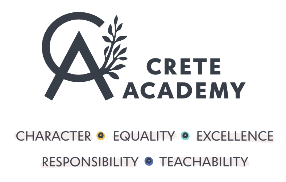 BOARD MEETING AGENDAApril 11, 2024 5:30pmMeeting ID:  https://ucihealth.zoom.us/j/93902932905?pwd=MEZPYVRpMTlmWUFmWko3UnFPbWJjZz09&from=addon4717 Crenshaw Boulevard, Los Angeles, CA
                    1775 Ximeno Avenue, Long Beach, CA                      18111 Elaine Avenue, Artesia, CA                         385 Charles E Young Dr. E, Los Angeles, CA                         444 South Flower Street, 1800, Los Angeles, CAWelcome Roll Call Yusef Alexander  	present_____  absent_____Dr. Reginald Austin	present_____  absent_____Joss Tillard Gates        present_____   absent_____Bryan Gonzalez  	present_____  absent_____ 	Marina Samson	present_____  absent_____Lataysia Starks	present______absent_____Ursula Worsham	present______absent_____Public Comment info@creteacademy.org  (323-791-1600)Review and Approval of Meeting Minutes                                   	        	BOARD VOTEMarch 14, 2024 Regular Board MeetingYusef Alexander  	yay ____    nay_____Dr. Reginald Austin	yay ____    nay_____Joss Tillard Gates        yay ____    nay_____Bryan Gonzalez  	yay ____    nay_____	Marina Samson	yay ____    nay_____Lataysia Starks	yay ____    nay_____Ursula Worsham	yay ____    nay_____Consent Items Updated 2023-2024 TK-6th Grade Suicide Prevention Plan  During the March 19, 2024, LAUSD Annual Oversight it was brought to our attention that Crete Academy’s Suicide Prevention Plan did not align with the Model Suicide Prevention Plan that is used by all LAUSD Schools.  We have updated Crete Academy’s Suicide Prevention Plan to align with the Model Plan used by LAUSD schools and required the Board to review and approve the plan.Board Member Yusef Alexander, and Marina Sampson board terms– This item is a carryover item from previous Board meetings.  The Crete Academy Board of Directors is being asked to extend and approve the Board Member contract end date for the current Board members listed above, the current Board Term date ends 2/29/2024.Request for Declaration of Need (DON) for Fully Qualified Educators (2024-2025 school year) Crete Academy has a need to fill teacher vacancies with qualified candidates and is requesting the board to approve the DON as we have been unable to hire fully credentialed candidates, the candidates that have been applying for our positions are candidates that are in a credential program and qualify for a teaching permit.								      BOARD VOTE		Yusef Alexander  	yay ____    nay_____Dr. Reginald Austin	yay ____    nay_____Joss Tillard Gates        yay ____    nay_____Bryan Gonzalez  	yay ____    nay_____	Marina Samson	yay ____    nay_____Lataysia Starks	yay ____    nay_____Ursula Worsham	yay ____    nay_____5.         Updates from Leadership                                                                    BOARD REVIEW	School Leadership will provide an overview of the Japan Trip.Crete Academy Leadership will provide an overview of the 2022-2023 oversight review.Crete Academy has hired an Operations Director Behzad Sadeghi.  Mr. Sadeghi has over 20 years of experience and specializes in data reporting. Board member participation.  School Leadership would like to begin hosting in-person meetings for board members.  Additionally, school leadership will discuss strategic planning for the board.School leadership evaluations.  The school leadership requires annual evaluations by the board on their performance.  The school leaders are requesting the evaluation take place by May 30th.End of year activities:  Crete Academy staff invites the board to all school events, in particular Six grade and Kindergarten graduation on 5/30/2024, and school BBQ/last day of school on 5/31/24. 6.        Review of Monthly Financials 			         BOARD REVIEW1.  Financial Summary      - ADA Analysis      - Income Statement (YTD Budget vs. YTD Actuals and Budget vs. Forecast)      - Balance Sheet 2. Cash Flow Forecast 3. Financial Narrative 4.  Check RegisterAdjourn